Publicado en Laredo (Alameda Miramar) 39770 el 23/08/2017 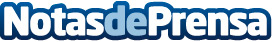 Batalla de Flores: Laredo se llena de color con sus carrozas de floresEste viernes 25 de Agosto se celebra, en Laredo (Cantabria), la 108 edición de la Batalla de Flores: un desfile de carrozas decoradas en su totalidad con flores naturales.
Datos de contacto:Magenta Publicidad y Eventos942 055 777Nota de prensa publicada en: https://www.notasdeprensa.es/batalla-de-flores-laredo-se-llena-de-color-con Categorias: Viaje Cantabria Entretenimiento Eventos http://www.notasdeprensa.es